/05 RM 03948Hardware e SoftwareATIVIDADE – PÁGINA: 28O que é um HARDWARE? Dê 03 exemplos:HARDWARE É A PARTE FISICA DE UM COMPUDO É FORMADO PELOS MONITOR; TECLADO E MOU2) O que é um SOFTWARE? Dê 02 exemplos:3) Escreva (S) para SOFTWARE e (H) para HARDWARE: ( )                          ( )                             ( )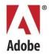 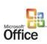 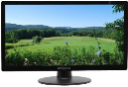 ( )                           ( )                          ( )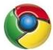 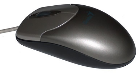 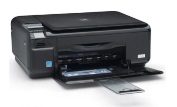 